Ш  У Ö МПОСТАНОВЛЕНИЕОт 07 декабря 2015 года                                                                                              №  260                                                                                                                                                                                                                                                                                                                                                                                                                    гп. Усогорск, Удорского районаРеспублика КомиОБ УТВЕРЖДЕНИИ ТРЕБОВАНИЙ К ПОРЯДКУ РАЗРАБОТКИ И ПРИНЯТИЯ МУНИЦИПАЛЬНЫХ ПРАВОВЫХ АКТОВ О НОРМИРОВАНИИ В СФЕРЕ ЗАКУПОК, СОДЕРЖАНИЮУКАЗАННЫХ АКТОВ И ОБЕСПЕЧЕНИЮ ИХ ИСПОЛНЕНИЯ      В соответствии с частью 4 статьи 19 Федерального закона от 5 апреля 2013 года N 44-ФЗ "О контрактной системе в сфере закупок товаров, работ, услуг для обеспечения государственных и муниципальных нужд" ПОСТАНОВЛЯЮ:1. Утвердить Требования к порядку разработки и принятия муниицпальных правовых актов о нормировании в сфере закупок, содержанию указанных актов и обеспечению их исполнения для обеспечения муниципальных нужд муниципального образования городского поселения «Усогорск», согласно приложению к настоящему постановлению.2.Признать утратившим силу постановление руководителя администрации МО ГП «Усогорск» от 23.09.2015 №176 «Об утверждении требований к порядку разработки и принятия правовых актов о нормировании в сфере закупок, содержанию указанных актов и обеспечению их исполнения» 3. Настоящее постановление вступает в силу с 1 января 2016 года и подлежит размещению на официальном интернет-сайте муниципального образования городского поселения «Усогорск».4. Контроль за выполнением настоящего постановления оставляю за собойРуководитель администрациигородского поселения «Усогорск»                                       И.М.КузнецовУтвержденыПостановлениемадминистрации МО ГП «Усогорск»от 07.12.2015 г. N 260(приложение)ТРЕБОВАНИЯК ПОРЯДКУ РАЗРАБОТКИ И ПРИНЯТИЯ НОРМАТИВНЫХ ПРАВОВЫХ АКТОВО НОРМИРОВАНИИ В СФЕРЕ ЗАКУПОК ДЛЯ ОБЕСПЕЧЕНИЯМУНИЦИПАЛЬНЫХ НУЖД МУНИЦИПАЛЬНОГО ОБРАЗОВАНИЯГОРОДСКОГО ПОСЕЛЕНИЯ «УСОГОРСК», СОДЕРЖАНИЮУКАЗАННЫХ АКТОВ И ОБЕСПЕЧЕНИЮ ИХ ИСПОЛНЕНИЯ1. Настоящий документ определяет требования к порядку разработки и принятия, содержанию, обеспечению исполнения следующих правовых актов:нормативные затраты;требования к отдельным видам товаров, работ, услуг (в том числе предельные цены товаров, работ, услуг), закупаемым администрацией МО ГП «Усогорск».2. Правовые акты, указанные в  пункте 1 настоящего документа, могут предусматривать право руководителя (заместителя руководителя) утверждать нормативы количества и (или) нормативы цены товаров, работ, услуг.3. Для проведения обсуждения в целях общественного контроля проектов правовых актов, указанных в пункте 1 настоящего документа, в соответствии с пунктом 6 общих требований к порядку разработки и принятия правовых актов о нормировании в сфере закупок, содержанию указанных актов и обеспечению их исполнения, утвержденных постановлением Правительства Российской Федерации от 18 мая . N 476 "Об утверждении общих требований к порядку разработки и принятия правовых актов о нормировании в сфере закупок, содержанию указанных актов и обеспечению их исполнения" (далее соответственно - общие требования, обсуждение в целях общественного контроля), администрация МО ГП «Усогорск» размещает проекты указанных правовых актов и пояснительные записки к ним в установленном порядке на официальном сайте в информационно-телекоммуникационной сети "Интернет".4. Срок проведения обсуждения в целях общественного контроля устанавливается администрацией МО ГП «Усогорск» и не может быть менее 10 календарных дней со дня размещения проектов правовых актов, указанных в пункте 1 настоящего документа, на официальном сайте в информационно-телекоммуникационной сети "Интернет".5. Администрация МО ГП «Усогорск» рассматривает предложения общественных объединений, юридических и физических лиц, поступившие в электронной или письменной форме в срок, установленный с учетом положений пункта 4 настоящего документа, в соответствии с законодательством Российской Федерации о порядке рассмотрения обращений граждан.6. Администрация МО ГП «Усогорск» не позднее 3 рабочих дней со дня рассмотрения предложений общественных объединений, юридических и физических лиц размещает эти предложения и ответы на них в установленном порядке на официальном сайте в информационно-телекоммуникационной сети "Интернет".7. По результатам обсуждения в целях общественного контроля администрация МО ГП «Усогорск» при необходимости принимает решения о внесении изменений в проекты правовых актов, указанных в пункте 1 настоящего документа, с учетом предложений общественных объединений, юридических и физических лиц и о рассмотрении указанных в абзаце третьем пункта 1 настоящего документа проектов правовых актов на заседаниях общественных советов при Администрация МО ГП «Усогорск» в соответствии с пунктом 2 общих требований (далее - общественный совет).8. По результатам рассмотрения проектов правовых актов, указанных в абзаце третьем  пункта 1 настоящего документа, общественный совет принимает одно из следующих решений:а) о необходимости доработки проекта правового акта;б) о возможности принятия правового акта.9. Решение, принятое общественным советом, оформляется протоколом, подписываемым всеми его членами, который не позднее 3 рабочих дней со дня принятия соответствующего решения размещается администрацией МО ГП «Усогорск» в установленном порядке на их официальных сайтах в информационно-телекоммуникационной сети "Интернет".10. Администрация МО ГП «Усогорск» до 1 июня текущего финансового года принимает правовые акты, указанные в абзаце втором пункта 1 настоящего документа.При обосновании объекта и (или) объектов закупки учитываются изменения, внесенные в правовые акты, указанные в абзаце втором пункта 1 настоящего документа, до распределения бюджетных ассигнований в порядке, установленном финансовым органом.11. Правовые акты, предусмотренные  пунктом 1 настоящего документа, пересматриваются администрацией МО ГП «Усогорск» не реже одного раза в год.12. В случае принятия решения, указанного в подпункте  1 пункта 8 настоящего документа администрация МО ГП «Усогорск» утверждает правовые акты, указанные в  абзаце третьем пункта 1 настоящего документа, после их доработки в соответствии с решениями, принятыми общественным советом.13. В течение 7 рабочих дней со дня принятия правовых актов, указанных в пункте 1 настоящего документа, эти правовые акты в установленном порядке размещаются в единой информационной системе в сфере закупок.14. Внесение изменений в правовые акты, указанные в пункте 1 настоящего документа, осуществляется в порядке, установленном для их принятия.15. Правовые акты, утверждающие требования к отдельным видам товаров, работ, услуг, должны содержать следующие сведения:а) наименования заказчика, в отношении которого устанавливаются требования к отдельным видам товаров, работ, услуг (в том числе предельные цены товаров, работ, услуг);б) перечень отдельных видов товаров, работ, услуг с указанием характеристик (свойств) и их значений.16. Администрация МО ГП «Усогорск» разрабатывает и утверждает индивидуальные, установленные для каждого работника, и (или) коллективные, установленные для нескольких работников, нормативы количества и (или) цены товаров, работ, услуг по их структурным подразделениям.17. Правовые акты, утверждающие нормативные затраты, должны определять:а) порядок расчета нормативных затрат, для которых правилами определения нормативных затрат не установлен порядок расчета;б) нормативы количества и (или) цены товаров, работ, услуг, в том числе сгруппированные по должностям работников и (или) категориям должностей работников.18. Правовые акты, указанные в пункте 1 настоящего документа, могут устанавливать требования к отдельным видам товаров, работ, услуг, и (или) нормативные затраты на обеспечение функций администрации МО ГП «Усогорск».19. Требования к отдельным видам товаров, работ, услуг и нормативные затраты применяются для обоснования объекта и (или) объектов закупки. «Усогорск» каровмÖдчÖминлÖнмуниципальнÖй юконсаадминистрация веськÖдлысь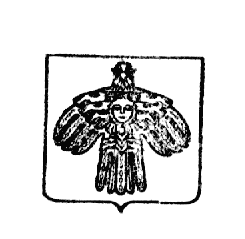 Руководитель администрации муниципального образования городского поселения «Усогорск»